Second Grade News! 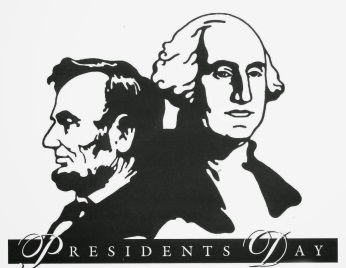 Second Grade News! Second Grade News! Second Grade News! Second Grade News! February 20-24, 2017Reading and Spelling Tests: Friday, February 24February 20-24, 2017Reading and Spelling Tests: Friday, February 24February 20-24, 2017Reading and Spelling Tests: Friday, February 24February 20-24, 2017Reading and Spelling Tests: Friday, February 24February 20-24, 2017Reading and Spelling Tests: Friday, February 24Announcements February 20: NO SCHOOL (President’s Day)Announcements February 20: NO SCHOOL (President’s Day)Announcements February 20: NO SCHOOL (President’s Day)Announcements February 20: NO SCHOOL (President’s Day)Announcements February 20: NO SCHOOL (President’s Day)Reading Story and Skills:Story:  “Helen Keller and the Big Storm” by: Patricia LakinPhonics/Fluency:Oo, ue, ew, uiText Based Comprehension:Details and Facts/Ask QuestionsLanguage – adverbs that tell howWriting:  Biography ProjectSelection Vocabulary Words:Angry, branches, clung, fingers, picnic, pressing, specialAmazing Words:Weather Conditions: the atmospheric conditions that comprise the state of the atmosphere in terms of temperature and wind and clouds and precipitation.Predict: say or estimate that (a specified thing) will happen in the future or will be a consequence of something.Terrifying: cause to feel extreme fear.Breeze: a gentle wind.funnel : a tube or pipe that is wide at the top and narrow at the bottom, used for guiding liquid or powder into a small opening.Swirl: move in a twisting or spiraling pattern.Selection Vocabulary Words:Angry, branches, clung, fingers, picnic, pressing, specialAmazing Words:Weather Conditions: the atmospheric conditions that comprise the state of the atmosphere in terms of temperature and wind and clouds and precipitation.Predict: say or estimate that (a specified thing) will happen in the future or will be a consequence of something.Terrifying: cause to feel extreme fear.Breeze: a gentle wind.funnel : a tube or pipe that is wide at the top and narrow at the bottom, used for guiding liquid or powder into a small opening.Swirl: move in a twisting or spiraling pattern.Selection Vocabulary Words:Angry, branches, clung, fingers, picnic, pressing, specialAmazing Words:Weather Conditions: the atmospheric conditions that comprise the state of the atmosphere in terms of temperature and wind and clouds and precipitation.Predict: say or estimate that (a specified thing) will happen in the future or will be a consequence of something.Terrifying: cause to feel extreme fear.Breeze: a gentle wind.funnel : a tube or pipe that is wide at the top and narrow at the bottom, used for guiding liquid or powder into a small opening.Swirl: move in a twisting or spiraling pattern.Selection Vocabulary Words:Angry, branches, clung, fingers, picnic, pressing, specialAmazing Words:Weather Conditions: the atmospheric conditions that comprise the state of the atmosphere in terms of temperature and wind and clouds and precipitation.Predict: say or estimate that (a specified thing) will happen in the future or will be a consequence of something.Terrifying: cause to feel extreme fear.Breeze: a gentle wind.funnel : a tube or pipe that is wide at the top and narrow at the bottom, used for guiding liquid or powder into a small opening.Swirl: move in a twisting or spiraling pattern.Mandatory HomeworkMandatory HomeworkMandatory HomeworkBonus (non-mandatory) homeworkRead 10 minutes per night aloud and log it on the monthly Reading Log for JanuarySpelling Tic-Tac-Toe ActivitiesBonus (non-mandatory) homeworkRead 10 minutes per night aloud and log it on the monthly Reading Log for JanuarySpelling Tic-Tac-Toe ActivitiesSpelling Words:Spelling Words:Spelling Words:Spelling Words:Spelling Words:toonewfruitbluetruetoonewfruitbluetruecoolsuitspooncluejuicedrewflewBONUS WORDSknowwon’t